Drodzy Ósmoklasiści!	Już jutro rozpoczynacie egzaminy, które będą sprawdzać Waszą wiedze zdobytą przez ostatnie 8 lat oraz decydujące o tym do jakiej szkoły średniej pójdziecie. Weźcie teraz głęboki wdech…. i wydech. 	Długo się przygotowywaliście do tego momentu i wierze, że dacie sobie rade! Wyśpijcie się dzisiaj, zróbcie coś miłego i odstresowującego dla siebie. Egzaminy są oczywiście ważne, ale pamiętajcie że dotyczą one wiadomości które już przerabialiście. Spokojnie i z uwagą czytajcie zadania i będzie dobrze.Trzymam za Was kciuki 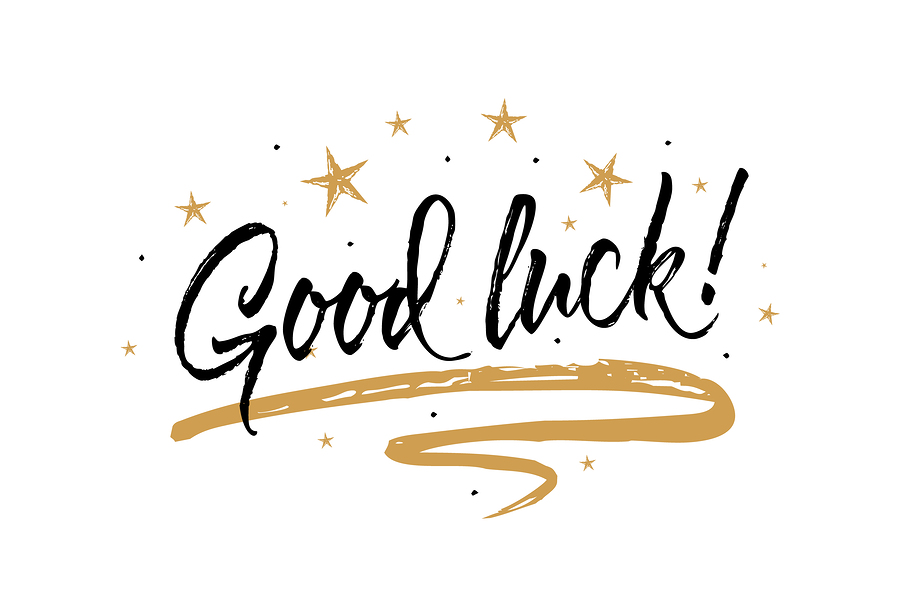 